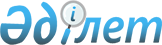 Шыңғырлау аудандық мәслихатының 2011 жылғы 20 желтоқсандағы № 44-1 "2012-2014 жылдарға арналған аудандық бюджет туралы" шешіміне өзгерістер мен толықтырулар енгізу туралы
					
			Күшін жойған
			
			
		
					Батыс Қазақстан облысы Шыңғырлау аудандық мәслихаттың 2012 жылғы 20 желтоқсандағы № 8-2 шешімі. Батыс Қазақстан облысы Әділет департаментінде 2012 жылғы 29 желтоқсанда № 3132 тіркелді. Күші жойылды - Батыс Қазақстан облысы Шыңғырлау аудандық мәслихатының 2013 жылғы 30 қаңтардағы № 9-2 шешімімен      Ескерту. Күші жойылды - Батыс Қазақстан облысы Шыңғырлау аудандық мәслихатының 30.01.2013 № 9-2 шешімімен      Қазақстан Республикасының 2008 жылғы 4 желтоқсандағы Бюджет кодексіне, Қазақстан Республикасының 2001 жылғы 23 қаңтардағы "Қазақстан Республикасындағы жергілікті мемлекеттік басқару және өзін-өзі басқару туралы" Заңына сәйкес аудандық мәслихат ШЕШІМ ЕТТІ:



      1. "2012-2014 жылдарға арналған аудандық бюджет туралы" Шыңғырлау аудандық мәслихатының 2011 жылғы 20 желтоқсандағы № 44-1 шешіміне (нормативтік құқықтық актілерді мемлекеттік тіркеу Тізілімінде № 7-13-149 нөмірмен тіркелген, 2012 жылғы 28 қантардағы, 2012 жылғы 11 ақпандағы, 2012 жылғы 18 ақпандағы аудандық "Серпін" газетінде № 5, № 7, № 8 жарияланған) келесі өзгерістер мен толықтырулар енгізілсін:



      1-тармақта:

      1) тармақшадағы "2 117 119" деген сан "2 141 004" деген санмен ауыстырылсын;

      "204 664" деген сан "204 007" деген санмен ауыстырылсын;

      "4 120" деген сан "4 944" деген санмен ауыстырылсын;

      "33 159" деген сан "903" деген санмен ауыстырылсын;

      "1 875 176" деген сан "1 931 150" деген санмен ауыстырылсын;

      2) тармақшадағы "2 090 878" деген сан "2 149 891" деген санмен ауыстырылсын;

      3) тармақшадағы "155 979" деген сан "154 979" деген санмен ауыстырылсын;

      "2 000" деген сан "3 000" деген санмен ауыстырылсын;

      5) тармақшадағы "-130 694" деген сан "-164 822" деген санмен ауыстырылсын;

      6) тармақшадағы "130 694" деген сан "164 822" деген санмен ауыстырылсын;

      "36 938" деген сан "2 810" деген санмен ауыстырылсын;



      3-тармақта:

      1) тармақшадағы "486 369" деген сан "542 343" деген санмен ауыстырылсын;

      екінші абзацтағы "4 097" деген сан "4 094" деген санмен ауыстырылсын;

      бесінші абзацтағы "10 086" деген сан "9 245" деген санмен ауыстырылсын;

      алтыншы абзацтағы "13 188" деген сан "9 938" деген санмен ауыстырылсын;

      жетіншы абзацтағы "773" деген сан "280" деген санмен ауыстырылсын;

      сегізінші абзацтағы "71 470" деген сан "132 170" деген санмен ауыстырылсын;

      тоғызыншы абзацтағы "10 000" деген сан "9 863" деген санмен ауыстырылсын;

      он бесінші абзацтағы "5 455" деген сан "5 453" деген санмен ауыстырылсын;



      8-тармақта "111 119" деген сан "263 672" деген санмен ауыстырылсын;



      аталған шешімнің 1 қосымшасы осы шешімнің қосымшасына сәйкес жаңа редакцияда жазылсын.



      2. Осы шешім 2012 жылдың 1 қаңтарынан бастап қолданысқа енгізіледі.      Сессия төрағасы                  Ж. Рауилов

      Мәслихат хатшысы                 Т. Қалмен

Аудандық мәслихатының

2012 жылғы 20 желтоқсандағы

№ 8-2 шешіміне қосымшаАудандық мәслихатының

2011 жылғы 20 желтоқсандағы

№ 44-1 шешіміне 1 қосымша 2012 жылға арналған аудандық бюджетмың теңге
					© 2012. Қазақстан Республикасы Әділет министрлігінің «Қазақстан Республикасының Заңнама және құқықтық ақпарат институты» ШЖҚ РМК
				СанатыСанатыСанатыСанатыСанатыСаныСыныбыСыныбыСыныбыСыныбыСаныІшкі сыныбыІшкі сыныбыІшкі сыныбыСаныЕрекшелігіЕрекшелігіСаныАтауыСаныI. Кірістер2 141 004,01Салықтық түсімдер204 007,01Табыс салығы83 760,02Жеке табыс салығы83 760,03Әлеуметтiк салық76 840,01Әлеуметтік салық76 840,04Меншiкке салынатын салықтар37 824,01Мүлiкке салынатын салықтар21 671,03Жер салығы907,04Көлiк құралдарына салынатын салық12 996,05Бірыңғай жер салығы2 250,05Тауарларға, жұмыстарға және қызметтерге салынатын iшкi салықтар4 205,02Акциздер459,03Табиғи және басқа да ресурстарды пайдаланғаны үшiн түсетiн түсiмдер1 055,04Кәсiпкерлiк және кәсiби қызметтi жүргiзгенi үшiн алынатын алымдар2 691,08Заңдық мәнді іс-әрекеттерді жасағаны және (немесе) оған уәкілеттігі бар мемлекеттік органдар немесе лауазымды адамдар құжаттар бергені үшін алынатын міндетті төлемдер1 378,01Мемлекеттік баж1 378,02Салықтық емес түсiмдер4 944,01Мемлекет меншіктен түсетін кірістер986,03Мемлекет меншігіндегі акциялардың мемлекеттік пакеттеріне дивидендтер0,05Мемлекет меншігіндегі мүлікті жалға беруден түсетін кірістер986,02Мемлекеттiк бюджеттен қаржыландырылатын мемлекеттiк мекемелердiң тауарларды (жұмыстарды, қызметтердi) өткiзуiнен түсетiн түсiмдер64,01Мемлекеттiк бюджеттен қаржыландырылатын мемлекеттiк мекемелердiң тауарларды (жұмыстарды, қызметтердi) өткiзуiнен түсетiн түсiмдер64,04Мемлекеттiк бюджеттен қаржыландырылатын, сондай-ақ Қазақстан Республикасы Ұлттық Банкiнiң бюджетiнен (шығыстар сметасынан) ұсталатын және қаржыландырылатын мемлекеттiк мекемелер салатын айыппұлдар, өсiмпұлдар, санкциялар, өндiрiп алулар374,01Мұнай секторы ұйымдарынан түсетiн түсiмдердi қоспағанда, мемлекеттiк бюджеттен қаржыландырылатын, сондай-ақ Қазақстан Республикасы Ұлттық Банкiнiң бюджетiнен (шығыстар сметасынан) ұсталатын және қаржыландырылатын мемлекеттiк мекемелер салатын айыппұлдар, өсiмпұлдар, санкциялар, өндiрiп алулар374,06Басқа да салықтық емес түсiмдер3 520,01Басқа да салықтық емес түсiмдер3 520,03Негізгі капиталды сатудан түсетін түсімдер903,01Мемлекеттік мекемелерге бекітілген мемлекеттік мүлікті сату570,01Мемлекеттік мекемелерге бекітілген мемлекеттік мүлікті сату570,03Жердi және материалдық емес активтердi сату333,01Жерді сату333,04Трансферттердің түсімдері1 931 150,02Мемлекеттік басқарудың жоғары тұрған органдарынан түсетін трансферттер1 931 150,02Облыстық бюджеттен түсетiн трансферттер1 931 150,0Функционалдық топФункционалдық топФункционалдық топФункционалдық топФункционалдық топСаныКіші функционалдық топКіші функционалдық топКіші функционалдық топКіші функционалдық топСаныМекемелерМекемелерМекемелерСаныБағдарламаларБағдарламаларСаныАтауыСаныII. Шығыстар2 149 8911Жалпы сипаттағы мемлекеттiк қызметтер 178 6791Мемлекеттiк басқарудың жалпы функцияларын орындайтын өкiлдiк, атқарушы және басқа органдар154 457112Аудан (облыстық маңызы бар қала) мәслихатының аппараты12 6551Аудан (облыстық маңызы бар қала) мәслихатының қызметін қамтамасыз ету жөніндегі қызметтер12 655122Аудан (облыстық маңызы бар қала) әкімінің аппараты60 3171Аудан (облыстық маңызы бар қала) әкімінің қызметін қамтамасыз ету жөніндегі қызметтер54 3173Мемлекеттік органның күрделі шығыстары6 000123Қаладағы аудан, аудандық маңызы бар қала, кент, ауыл (село), ауылдық (селолық) округ әкімінің аппараты81 4851Қаладағы аудан, аудандық маңызы бар қаланың, кент, ауыл (село), ауылдық (селолық) округ әкімінің қызметін қамтамасыз ету жөніндегі қызметтер79 88522Мемлекеттік органның күрделі шығыстары1 6002Қаржылық қызмет24459Ауданның (облыстық маңызы бар қаланың) экономика және қаржы бөлімі2410Жекешелендіру, коммуналдық меншікті басқару, жекешелендіруден кейінгі қызмет және осыған байланысты дауларды реттеу011Коммуналдық меншікке түскен мүлікті есепке алу, сақтау, бағалау және сату249Жалпы сипаттағы өзге де мемлекеттiк қызметтер24 198459Ауданның (облыстық маңызы бар қаланың) экономика және қаржы бөлімі24 1981Ауданның (облыстық маңызы бар қаланың) экономикалық саясатын қалыптастыру мен дамыту, мемлекеттік жоспарлау, бюджеттік атқару және коммуналдық меншігін басқару саласындағы мемлекеттік саясатты іске асыру жөніндегі қызметтер24 1982Қорғаныс3 2511Әскери мұқтаждықтар3 251122Аудан (облыстық маңызы бар қала) әкімінің аппараты3 2515Жалпыға бірдей әскери міндетті атқару шеңберіндегі іс-шаралар3 2514Бiлiм беру1 021 5291Мектепке дейiнгi тәрбие және оқыту111 933464Ауданның (облыстық маңызы бар қаланың) білім бөлімі111 9339Мектепке дейінгі тәрбиелеу мен оқытуды қамтамасыз ету106 43821Республикалық бюджеттен берiлетiн нысаналы трансферттер есебiнен жалпы үлгiдегi, арнайы (түзету), дарынды балалар үшiн мамандандырылған, жетiм балалар мен ата-аналарының қамқорынсыз қалған балалар үшiн балабақшалар, шағын орталықтар, мектеп интернаттары, кәмелеттiк жасқа толмағандарды бейiмдеу орталықтары тәрбиешiлерiне бiлiктiлiк санаты үшiн қосымша ақының мөлшерiн ұлғайту44740Мектепке дейінгі білім беру ұйымдарында мемлекеттік білім беру тапсырысын іске асыруға 5 0482Бастауыш, негізгі орта және жалпы орта білім беру873 573123Қаладағы аудан, аудандық маңызы бар қала, кент, ауыл (село), ауылдық (селолық) округ әкімінің аппараты1765Ауылдық (селолық) жерлерде балаларды мектепке дейін тегін алып баруды және кері алып келуді ұйымдастыру176464Ауданның (облыстық маңызы бар қаланың) білім бөлімі873 3973Жалпы білім беру812 6266Балаларға қосымша білім беру 51 00063Республикалық бюджеттен берілетін трансферттер есебінен "Назарбаев зияткерлік мектептері" ДБҰ-ның оқу бағдарламалары бойынша біліктілікті арттырудан өткен мұғалімдерге еңбекақыны арттыру28064Бастауыш, негізгі орта, жалпыға бірдей орта білім беру ұйымдарының (дарынды балаларға арналған мамандандырылған (жалпы үлгідегі, арнайы (түзету); жетім балаларға және ата-анасының қамқорлығынсыз қалған балаларға арналған ұйымдар): мектептердің, мектеп-интернаттарының мұғалімдеріне біліктілік санаты үшін қосымша ақы мөлшерін республикалық бюджеттен берілетін трансферттер есебінен ұлғайту9 4919Білім беру саласындағы өзге де қызметтер36 023464Ауданның (облыстық маңызы бар қаланың) білім бөлімі36 0231Жергілікті деңгейде білім беру саласындағы мемлекеттік саясатты іске асыру жөніндегі қызметтер7 1524Ауданның (облыстық маңызы бар қаланың) мемлекеттік білім беру мекемелерінде білім беру жүйесін ақпараттандыру2 1205Ауданның (облыстық маңызы бар қаланың) мемлекеттік білім беру мекемелер үшін оқулықтар мен оқу-әдiстемелiк кешендерді сатып алу және жеткізу13 3337Аудандық (қалалық) ауқымдағы мектеп олимпиадаларын және мектептен тыс іс-шараларды өткiзу33615Республикалық бюджеттен берілетін трансферттер есебінен жетім баланы (жетім балаларды) және ата-аналарының қамқорынсыз қалған баланы (балаларды) күтіп-ұстауға асыраушыларына ай сайынғы ақшалай қаражат төлемдері9 24520Республикалық бюджеттен берілетін трансферттер есебінен үйде оқытылатын мүгедек балаларды жабдықпен, бағдарламалық қамтыммен қамтамасыз ету 2 10067Ведомстволық бағыныстағы мемлекеттiк мекемелерiнiң және ұйымдарының күрделi шығыстары1 737466Ауданның (облыстық маңызы бар қаланың) сәулет, қала құрылысы және құрылыс бөлімі037Білім беру объектілерін салу және реконструкциялау05Денсаулық сақтау369Денсаулық сақтау саласындағы өзге де қызметтер36123Қаладағы аудан, аудандық маңызы бар қала, кент, ауыл (село), ауылдық (селолық) округ әкімінің аппараты362Ерекше жағдайларда сырқатты ауыр адамдарды дәрігерлік көмек көрсететін ең жақын денсаулық сақтау ұйымына жеткізуді ұйымдастыру366Әлеуметтiк көмек және әлеуметтiк қамтамасыз ету149 1422Әлеуметтiк көмек125 487451Ауданның (облыстық маңызы бар қаланың) жұмыспен қамту және әлеуметтік бағдарламалар бөлімі125 4872Еңбекпен қамту бағдарламасы61 6155Мемлекеттік атаулы әлеуметтік көмек6 6776Тұрғын үй көмегін көрсету9007Жергілікті өкілетті органдардың шешімі бойынша мұқтаж азаматтардың жекелеген топтарына әлеуметтік көмек13 15510Үйден тәрбиеленіп оқытылатын мүгедек балаларды материалдық қамтамасыз ету48014Мұқтаж азаматтарға үйде әлеуметтiк көмек көрсету16 3751618 жасқа дейінгі балаларға мемлекеттік жәрдемақылар15 04717Мүгедектерді оңалту жеке бағдарламасына сәйкес, мұқтаж мүгедектерді міндетті гигиеналық құралдармен және ымдау тілі мамандарының қызмет көрсетуін, жеке көмекшілермен қамтамасыз ету3 93823Жұмыспен қамту орталықтарының қызметін қамтамасыз ету7 3009Әлеуметтiк көмек және әлеуметтiк қамтамасыз ету салаларындағы өзге де қызметтер23 655451Ауданның (облыстық маңызы бар қаланың) жұмыспен қамту және әлеуметтік бағдарламалар бөлімі23 6551Жергілікті деңгейде жұмыспен қамтуды қамтамасыз ету және халық үшін әлеуметтік бағдарламаларды іске асыру саласындағы мемлекеттік саясатты іске асыру жөніндегі қызметтер22 97511Жәрдемақыларды және басқа да әлеуметтік төлемдерді есептеу, төлеу мен жеткізу бойынша қызметтерге ақы төлеу6807Тұрғын үй-коммуналдық шаруашылық521 1001Тұрғын үй шаруашылығы146 088123Қаладағы аудан, аудандық маңызы бар қала, кент, ауыл (село), ауылдық (селолық) округ әкімінің аппараты1 7707Аудандық маңызы бар қаланың, кенттің, ауылдың (селоның), ауылдық (селолық) округтің мемлекеттік тұрғын үй қорының сақталуын ұйымдастыру1 770458Ауданның (облыстық маңызы бар қаланың) тұрғын үй-коммуналдық шаруашылығы, жолаушылар көлігі және автомобиль жолдары бөлімі1 6353Мемлекеттік тұрғын үй қорының сақталуын ұйымдастыру1 635466Ауданның (облыстық маңызы бар қаланың) сәулет, қала құрылысы және құрылыс бөлімі142 6833Мемлекеттік коммуналдық тұрғын үй қорының тұрғын үйін жобалау, салу және (немесе) сатып алу132 8204Инженерлік коммуникациялық инфрақұрылымды жобалау, дамыту, жайластыру және (немесе) сатып алу9 8632Коммуналдық шаруашылық350 948466Ауданның (облыстық маңызы бар қаланың) сәулет, қала құрылысы және құрылыс бөлімі350 9485Коммуналдық шаруашылығын дамыту2 5006Сумен жабдықтау және су бұру жүйесін дамыту348 4483Елді-мекендерді абаттандыру24 064123Қаладағы аудан, аудандық маңызы бар қала, кент, ауыл (село), ауылдық (селолық) округ әкімінің аппараты10 2018Елді-мекендердің көшелерін жарықтандыру1 4349Елді-мекендердің санитариясын қамтамасыз ету4 55711Елді-мекендерді абаттандыру мен көгалдандыру4 210458Ауданның (облыстық маңызы бар қаланың) тұрғын үй-коммуналдық шаруашылығы, жолаушылар көлігі және автомобиль жолдары бөлімі13 86315Елді-мекендердің көшелерін жарықтандыру4 18916Елді-мекендердің санитариясын қамтамасыз ету2 38318Елді-мекендерді абаттандыру мен көгалдандыру7 2918Мәдениет, спорт, туризм және ақпараттық кеңістiк190 3671Мәдениет саласындағы қызмет103 390457Ауданның (облыстық маңызы бар қаланың) мәдениет, тілдерді дамыту, дене шынықтыру және спорт бөлімі103 3903Мәдени-демалыс жұмысын қолдау103 3902Cпорт2 862457Ауданның (облыстық маңызы бар қаланың) мәдениет, тілдерді дамыту, дене шынықтыру және спорт бөлімі2 8629Ауданның (облыстық маңызы бар қаланың) деңгейде спорттық жарыстар өткізу1 37910Әртүрлі спорт түрлері бойынша ауданның (облыстық маңызы бар қаланың) құрама командаларының мүшелерін дайындау және олардың облыстық спорт жарыстарына қатысуы1 4833Ақпараттық кеңiстiк64 765456Ауданның (облыстық маңызы бар қаланың) ішкі саясат бөлімі6 3252Газеттер мен журналдар арқылы мемлекеттік ақпараттық саясат жүргізу жөніндегі қызметтер6 325457Ауданның (облыстық маңызы бар қаланың) мәдениет, тілдерді дамыту, дене шынықтыру және спорт бөлімі58 4406Аудандық (қалалық) кiтапханалардың жұмыс iстеуi58 1227Мемлекеттік тілді және Қазақстан халықтарының басқа да тілдерін дамыту3189Мәдениет, спорт, туризм және ақпараттық кеңiстiктi ұйымдастыру жөнiндегi өзге де қызметтер19 350456Ауданның (облыстық маңызы бар қаланың) ішкі саясат бөлімі9 1651Жергілікті деңгейде аппарат, мемлекеттілікті нығайту және азаматтардың әлеуметтік сенімділігін қалыптастыру саласында мемлекеттік саясатты іске асыру жөніндегі қызметтер7 1653Жастар саясаты саласындағы өңірлік бағдарламаларды іске асыру2 000457Ауданның (облыстық маңызы бар қаланың) мәдениет, тілдерді дамыту, дене шынықтыру және спорт бөлімі10 1851Жергілікті деңгейде мәдениет, тілдерді дамыту, дене шынықтыру және спорт саласындағы мемлекеттік саясатты іске асыру жөніндегі қызметтер9 71914Мемлекеттік органның күрделі шығыстары46610Ауыл, су, орман, балық шаруашылығы, ерекше қорғалатын табиғи аумақтар, қоршаған ортаны және жануарлар дүниесін қорғау, жер қатынастары22 6811Ауыл шаруашылығы5 453459Ауданның (облыстық маңызы бар қаланың) экономика және қаржы бөлімі5 45399Мамандарды әлеуметтік қолдау жөніндегі шараларды іске асыру5 453475Ауданның (облыстық маңызы бар қаланың) кәсіпкерлік, ауыл шаруашылығы және ветеринария бөлімі06Ауру жануарларды санитарлық союды ұйымдастыру06Жер қатынастары6 391463Ауданның (облыстық маңызы бар қаланың) жер қатынастары бөлімі6 3911Аудан (облыстық маңызы бар қала) аумағында жер қатынастарын реттеу саласындағы мемлекеттік саясатты іске асыру жөніндегі қызметтер6 3919Ауыл, су, орман, балық шаруашылығы және қоршаған ортаны қорғау мен жер қатынастары саласындағы өзге де қызметтер10 837475Ауданның (облыстық маңызы бар қаланың) кәсіпкерлік, ауыл шаруашылығы және ветеринария бөлімі10 83713Эпизоотияға қарсы іс-шаралар жүргізу10 83711Өнеркәсіп, сәулет, қала құрылысы және құрылыс қызметі12 8442Сәулет, қала құрылысы және құрылыс қызметі12 844466Ауданның (облыстық маңызы бар қаланың) сәулет, қала құрылысы және құрылыс бөлімі12 8441Құрылыс, облыс қалаларының, аудандарының және елді-мекендерінің сәулеттік бейнесін жақсарту саласындағы мемлекеттік саясатты іске асыру және ауданның (облыстық маңызы бар қаланың) аумағында ұтымды және тиімді қала құрылысын игеруді қамтамасыз ету жөніндегі қызметтер12 68415Мемлекеттік органның күрделі шығыстары16012Көлік және коммуникация4 2001Автомобиль көлігі4 200458Ауданның (облыстық маңызы бар қаланың) тұрғын үй-коммуналдық шаруашылығы, жолаушылар көлігі және автомобиль жолдары бөлімі4 20023Автомобиль жолдарының жұмыс істеуін қамтамасыз ету4 20013Өзгелер39 5859Өзгелер39 585123Қаладағы аудан, аудандық маңызы бар қала, кент, ауыл (село), ауылдық (селолық) округ әкімінің аппараты2 06140Республикалық бюджеттен берілетін нысаналы трансферттер есебінен "Өңірлерді дамыту" Бағдарламасы шеңберінде өңірлерді экономикалық дамытуға жәрдемдесу бойынша шараларды іске іске асыру2 061458Ауданның (облыстық маңызы бар қаланың) тұрғын үй-коммуналдық шаруашылығы, жолаушылар көлігі және автомобиль жолдары бөлімі18 0751Жергілікті деңгейде тұрғын үй-коммуналдық шаруашылығы, жолаушылар көлігі және автомобиль жолдары саласындағы мемлекеттік саясатты іске асыру жөніндегі қызметтер13 07513Мемлекеттік органның күрделі шығыстары5 00067Ведомстволық бағыныстағы мемлекеттiк мекемелерiнiң және ұйымдарының күрделi шығыстары0459Ауданның (облыстық маңызы бар қаланың) экономика және қаржы бөлімі3 00012Ауданның (облыстық маңызы бар қаланың) жергілікті атқарушы органының резерві3 000475Ауданның (облыстық маңызы бар қаланың) кәсіпкерлік, ауыл шаруашылығы және ветеринария бөлімі16 4491Жергілікті деңгейде кәсіпкерлік, өнеркәсіп, ауыл шаруашылығы және ветеринарии саласындағы мемлекеттік саясатты іске асыру жөніндегі қызметтер16 44914Борышқа қызмет көрсету671Борышқа қызмет көрсету67459Ауданның (облыстық маңызы бар қаланың) экономика және қаржы бөлімі6721Жергілікті атқарушы органдардың облыстық бюджеттен қарыздар бойынша сыйақылар мен өзге де төлемдерді төлеу бойынша борышына қызмет көрсету 6715Трансферттер64101Трансферттер6410459Ауданның (облыстық маңызы бар қаланың) экономика және қаржы бөлімі64106Пайдаланылмаған (толық пайдаланылмаған) нысаналы трансферттерді қайтару206224Мемлекеттік органдардың функцияларын мемлекеттік басқарудың төмен тұрған деңгейлерінен жоғарғы деңгейлерге беруге байланысты жоғары тұрған бюджеттерге берілетін ағымдағы нысаналы трансферттер4 348IІІ. Таза бюджеттік кредиттеу154 979Бюджеттік кредиттер157 97910Ауыл, су, орман, балық шаруашылығы, ерекше қорғалатын табиғи аумақтар, қоршаған ортаны және жануарлар дүниесін қорғау, жер қатынастары49 2621Ауыл шаруашылығы49 262459Ауданның (облыстық маңызы бар қаланың) экономика және қаржы бөлімі49 26218Мамандарды әлеуметтік қолдау шараларын іске асыруға берілетін бюджеттік кредиттер49 26213Өзгелер108 7179Өзгелер108 717458Ауданның (облыстық маңызы бар қаланың) тұрғын үй-коммуналдық шаруашылығы, жолаушылар көлігі және автомобиль жолдары бөлімі108 71739Кондоминиум объектілерінің жалпы мүлкін жөндеу жүргізуге арналған бюджеттік кредиттер108 7175Бюджеттік кредиттерді өтеу3 0001Бюджеттік кредиттерді өтеу3 0001Мемлекеттік бюджеттен берілген бюджеттік кредиттерді өтеу3 00013Жеке тұлғаларға жергiлiктi бюджеттен берiлген бюджеттiк кредиттердi өтеу3 000ІV.Қаржы активтермен жасалатын операциялар бойынша сальдо956Қаржы активтерін сатып алу95613Өзгелер9569Өзгелер956458Ауданның (облыстық маңызы бар қаланың) тұрғын үй-коммуналдық шаруашылығы, жолаушылар көлігі және автомобиль жолдары бөлімі95665Заңды тұлғалардың жарғылық капиталын қалыптастыру немесе ұлғайту9566Мемлекеттің қаржы активтерін сатудан түсетін түсімдер01Мемлекеттің қаржы активтерін сатудан түсетін түсімдер01Қаржы активтерін ел ішінде сатудан түсетін түсімдер0V. Бюджеттік дефицит (профицит)-164 822VI. Бюджет тапшылығын қаржыландыру (профицитін пайдалану) 164 8227Қарыздар түсімі157 2571Мемлекеттік ішкі қарыздар157 2572Қарыз алу келісім-шарттары157 2573Ауданның (облыстық маңызы бар қаланың) жергілікті атқарушы органы алатын қарыздар157 25716Қарыздарды өтеу28101Қарыздарды өтеу2810459Ауданның (облыстық маңызы бар қаланың)экономика және қаржы бөлімі28105Жергілікті атқарушы органның жоғары тұрған бюджет алдындағы борышын өтеу2810VIІ. Бюджет қаражаттарының пайдаланылатын қалдықтары10 3758Бюджет қаражаттарының пайдаланылатын қалдықтары10 3751Бюджет қаражаты қалдықтары10 3751Бюджет қаражатының бос қалдықтары10 3751Бюджет қаражатының бос қалдықтары10 375